Anexa nr. 8la Regulamentul cu privire la activitatea birourilor electorale ale secțiilor de votareaprobat prin hotărîrea CEC nr. 1734 din 3 iulie 2018Modelul invitației la votare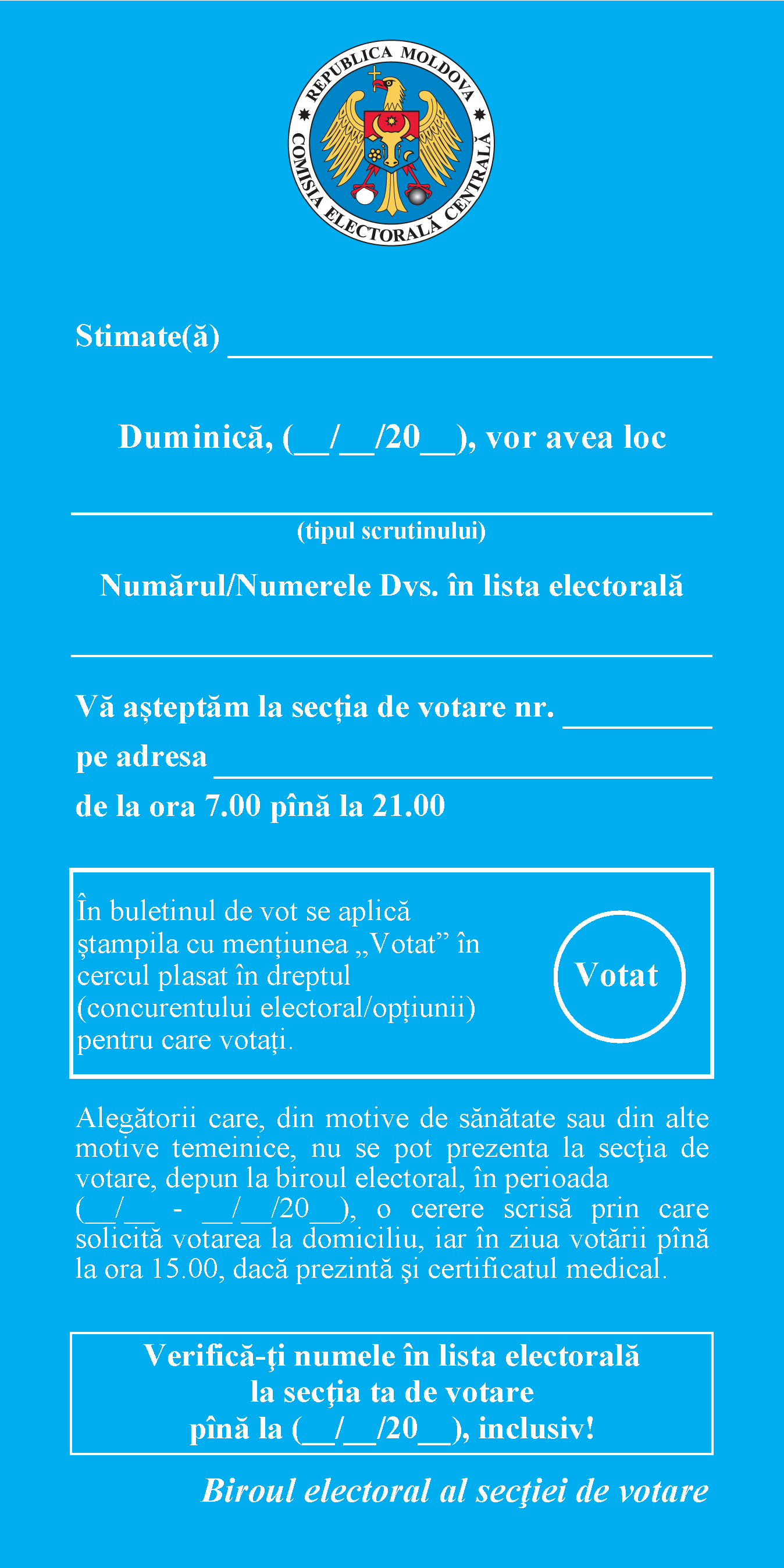 